令和元年５月８日埼玉県内中学校バスケットボール部顧問　様埼玉県内中学校バスケットボール部員　　様　埼玉県中学校体育連盟バスケットボール専門部委員長　　川鍋　暁史令和元年度　第４９回関東中学校バスケットボール大会記念Ｔシャツの販売について　時下ますますご清栄のことと存じ上げます。本年度の関東中学校バスケットボール大会が８月６日～８日に埼玉県深谷市と桶川市（深谷ビッグタートル・桶川サンアリーナ）で開催されます。この度，開催県実行委員会より記念Ｔシャツの販売について案内がありました。ご希望の方は下の申込書に必要事項を記入の上お申し込みください。氏名は正確にお書き下さい。この記念Ｔシャツの売り上げの一部は関東大会の運営資金となります。是非、協力をお願いします。今年度は埼玉県全体での目標販売枚数「５０００枚」を目標としております。今年度は埼玉開催記念といたまして購入していただいた方に、Ｔシャツ１枚につき「関東大会ロゴ入りランドリーバッグ」を１枚お付けしますので、ぜひとも多くの皆さんに申し込みいただけますよう、お願いいたします。記１．価　　格  １枚２，４００円２．サイズ　Ｓ・Ｍ・Ｌ・ＬＬ・３Ｌ３．申込方法　選手の皆さんは顧問の先生に、顧問の先生は各地区の専門委員長にお問い合わせください。　　　　　　　専門委員長の先生方には５月１０日の常任委員会でご説明させていただきます。４．申込期間　５月１０日～６月下旬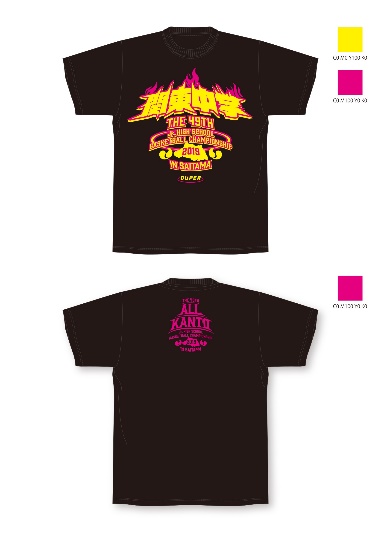 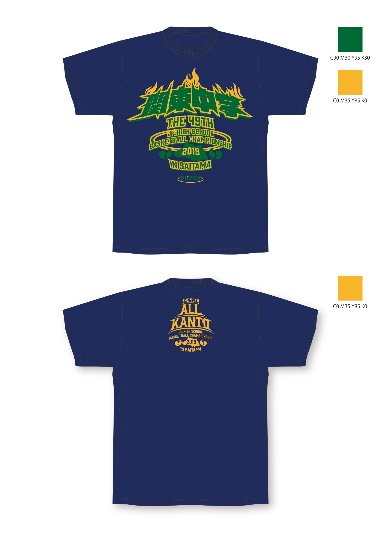 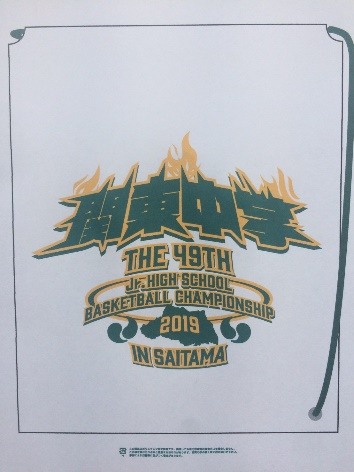 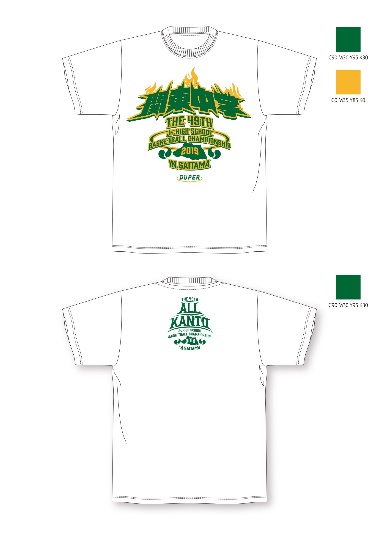 